                    Chewelah Arts Guild Minutes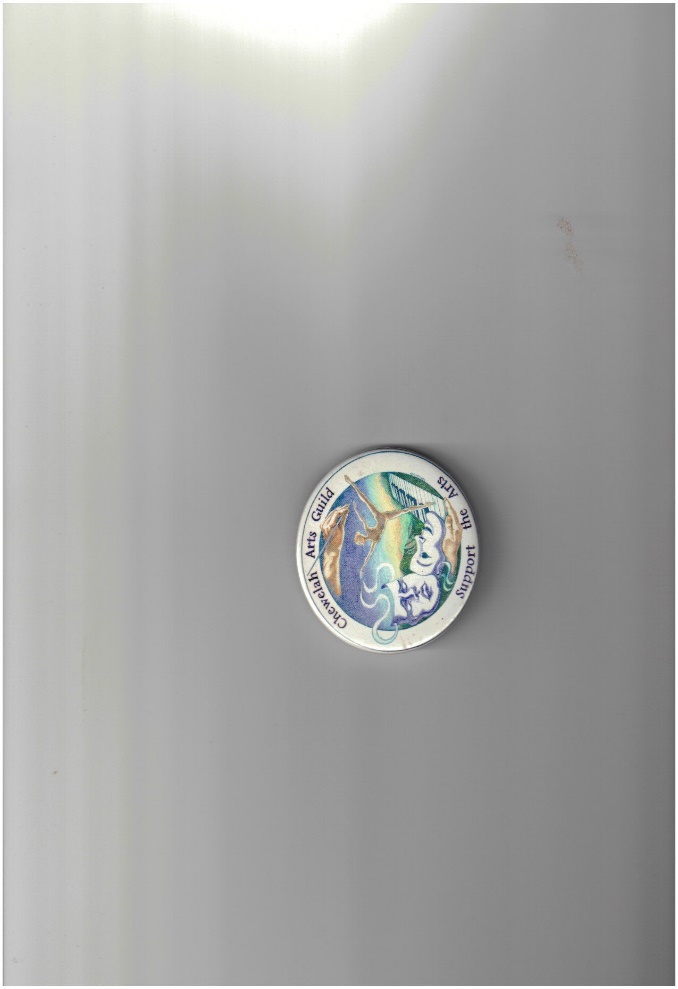 July 17, 2018Meeting called to order by President Dawn McClain at 5:30 pm, Northeast Washington Health Conference Center. 
CORRESPONDENCE:  Terry Received the Adopt a Highway renewal letter to be signed.MINUTES: June 19, 2018. Candy moved the minutes be approved as written, John Seconded, motion carried.TREASURER’S REPORT: Leslie approved and Candy seconded as presented.  Motion CarriedCOMMITTEE REPORTS:Light Up In The Park: Judy Bean announced that a Light Up the Park organizing meeting will be held July 25th at the United Church of Christ at 5:30 – she encourage all who could come are welcome!Children’s Pavilion:  Susanne shared that the volunteers who stepped in for Kay did a fantastic job and were greatly appreciated. Leslie and Dawn mentioned all the hard work cleaning the Pavilion, setting up and tearing down was also appreciated.  It’s a big job. The Children’s Pavilion was well attended and a great success. More aprons for supervisors need to be ordered for next year.Music Committee:  CAG received a signed contract from Gonzaga. The concert is being held May 18, 2019.PACA – Tom was happy to announce that the inside bathrooms partitions arrived today, waiting for the doors to arrive and the roofing is in the works, as is the bathroom tiling. Membership: Diane E. printed and handed out a Membership System report to all attendees regarding duties of the Membership System. Another Membership Meeting Date is in the works.Website – No reportFacebook - No ReportPublicity - No ReportPecha Kucha – Leslie stated she has a number of people lined up for the next Pecha Kucha – Next Pecha Kucha is September 26th.Pencil Drawing – No Report Calendar: Dawn will e-mail members an updated Calendar soon.Branding: No ReportArt Show: No ReportRoadside Cleanup: Scheduled for October 6th – Meet at Flowery Trail Coffee House at 8:00 a.m.Quilt Show: No ReportTaste of Chewelah: Diane K. reported that not only was Taste of Chewelah a huge success, the revenue is very satisfactory. She is still waiting for one more bill to come in. Diane stated that Taste is a huge endeavor and she will be breaking up the tasks into smaller chunks that volunteers could begin and end with satisfactory effort. Scholarship: No ReportOLD BUSUNESS:Certified Creative District Program – Diane E. reported there was enthusiastic interest in further exploring the Creative District at the June 28th meeting at PACA. A guest book was available for folks to provide their name, contact information with e-mail and to identify the group or organization attendee was representing. She went on to explain what a Creative District is and encouraged people to visit the Website – www.arts.wa.gov. Diane emphasized that major stakeholders need to be identified to support this effort. Those attending shared positive impressions about how a Creative District distinction would impact Chewelah. There was a hands on activity, designing the geographical area of the Creative District & an explanation that the stakeholders and those involved must understand why this would be promoted and be able to explain it to interested parties. She went on to state that the WHEN and HOW of this project has yet to be explored. The next meeting is Monday, July 23, 5:30 p.m. at PACA.Lease agreement/tables – Tom – No ReportMovies in the Park – No ReportNEW BUSINESS:Diane E. stated how she and Bud appreciated the CAG members showing up to support them as Honored Citizens, walking behind the car throwing candy and toothbrushes to the crowd.Barney offered to teach those who are interested in learning Mail chimp to meet at 5:00 just before the next CAG meeting 8/16/18.DATES TO REMEMBER: Creative District Meeting: July 23, 5:30 p.m. at PACALight Up in the Park: Organizing meeting will be held July 25th at the United Church of Christ at 5:30 Next CAG Meeting – August 21st Pecha Kucha – September 26th.Meeting Adjourned at 7:00 pm. Respectfully, Diane EvansMembers present: Leslie Kristiansen, Barney Brockwell, Diane Kinzler, John Grumbach, Candy Kristovich, Joanne Huffstutter, John Huffstutter, Terry Ely, Tom Bristol, Dawn McClain, Diane Evans, Susanne Griepp, Anita Talbott.